广东证券期货业协会粤证协〔2019〕157号关于开展第七期“走进上市公司，服务实体经济”活动的通知各相关会员：为更好的支持辖区证券行业服务实体经济，推动实现实体经济与行业资源的有机结合，同时促进会员单位做好投资者教育工作，广东证券期货业协会（以下简称“协会”）拟联合广东上市公司协会和全景网组织会员单位开展第七期“走进上市公司，服务实体经济”活动。现将活动具体事项通知如下：一、活动时间2019年10月15日。二、上市公司名称广东燕塘乳业股份有限公司（以下简称燕塘乳业）三、活动日程安排四、活动参加人员及人数（一）活动参加人员。以证券期货基金经营机构会员的相关行业研究员、证券公司研究所相关行业研究员、证券公司投行业务相关人员为主，会员同时可邀请相关机构投资者参加。（二）活动人数。综合考虑活动效果和覆盖面，结合上市公司的实际情况，本次活动每家会员单位参加人数限额2名（含邀请的机构投资者），活动总人数控制在30人以内。五、报名方式及截止时间（一）报名方式。本次活动采用网上报名。通过扫描二维码或网址链接，登录协会“会议报名管理系统”，依次填报联系人信息和参加活动人员信息。报名过程中如有操作问题，请及时联系协会工作人员（操作指引见附件1）。（二）截止时间。2019年10月11日11:30，或额满30人即止。六、其他注意事项（一）报名成功后，请扫描二维码加入活动微信群（见附件2），协会工作人员将通过微信群沟通后续具体事宜。（二）各参加活动人员按照活动时间要求，携带身份证自行前往活动地点集中，由协会工作人员统一组织开展活动；活动结束后自行返回，各参加活动人员产生的交通费、食宿费等费用自理。（三）各活动参加人员请提前准备好交流问题，积极参与现场互动交流，在与上市公司高管交流的过程中，务必遵守资本市场相关法律法规。协会联系人：张晓荣，020-37853813，18688395266；罗江松，020-37853816，13922272599。附件：1.报名操作指引      2.活动微信群广东证券期货业协会2019年10月8日附件1：报名操作指引“第七期“走进上市公司，服务实体经济””活动报名二维码及网址：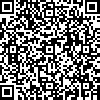 http://www.gdcm.org.cn/AxgdcmMeeting/wexin/MeetingLIst.aspx?meetingid=47 具体操作：1、扫描报名二维码后进入会议报名界面，点击“报名”进入会员登录页面，输入协会网站会员的账号、密码和验证码后登录系统。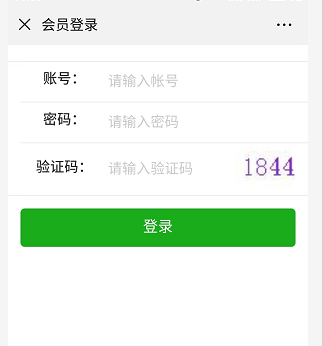 2、进入“报名总体情况”页面，请填写单位联系人信息（*为必填项，如下图），填写完成后点击“下一步”；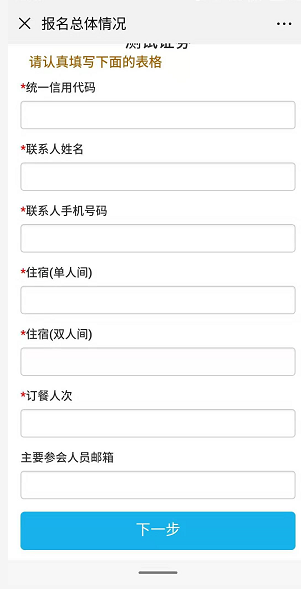 3、进入“参会人员列表”页面，点击“添加”进入“参与人员详细情况”页面，请填写相应参加人员信息后点击“保存”按钮（*为必填项），如多人报名可按此操作依次报名，也可点击“导入”下载表格模板上传报名信息，报名后点击“完成”，系统弹出“报名成功”页面即完成报名。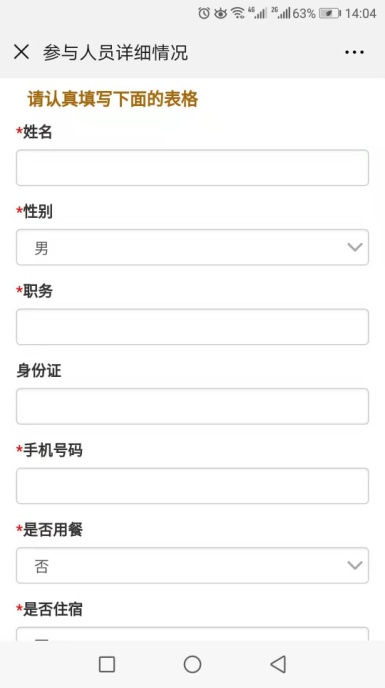 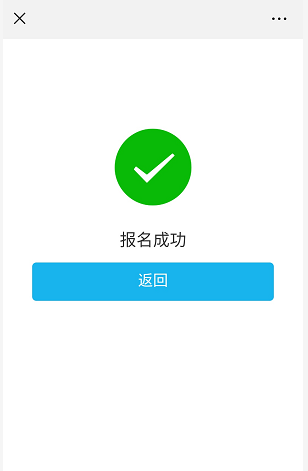 备注：因系统目前处于试用阶段，请完成报名后对报名信息进行检查，如发现问题请联系协会工作人员。附件2：活动微信群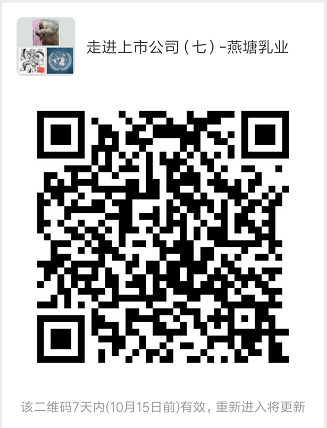 时间活动内容活动地点14:00-14:15参加活动人员签到燕塘乳业旗舰工厂：广东省广州市永和开发区香荔路188号14:15-14:30协会工作人员介绍活动情况燕塘乳业旗舰工厂：广东省广州市永和开发区香荔路188号14:30-15:30燕塘乳业展厅及工厂参观燕塘乳业旗舰工厂：广东省广州市永和开发区香荔路188号15:30-16:30燕塘乳业董秘等高管与活动参加人员现场座谈交流燕塘乳业旗舰工厂：广东省广州市永和开发区香荔路188号16:30活动结束燕塘乳业旗舰工厂：广东省广州市永和开发区香荔路188号